DAN - die anderen Nachrichten 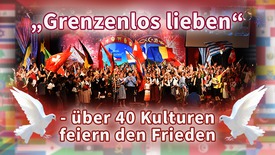 "Grenzenlos lieben"-  über 40 Kulturen feiern den Frieden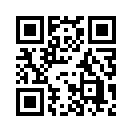 Unter dem Motto &quot;Grenzenlos lieben - Internationale Freundschaft 2016&quot; versammelten sich am 14.Mai über 3'000 Menschen aus über 40 Nationen und setzten aktiv ein Zeichen gegen Spaltung und Krieg. Kla.TV hat diesen Tag für Sie in einer DaN-Sendereihe zusammengefasst.Guten Abend, es ist 19:45 Uhr - hier sind wir wieder, heute mit DaN, den anderen Nachrichten, positiven News aus aller Welt. Unter dem Motto &quot;Grenzenlos lieben - Internationale Freundschaft 2016&quot; versammelten sich am 14. Mai über 3.000 Menschen aus über 40 Nationen und setzten ein Zeichen gegen Spaltung und Krieg. Menschen aus unterschiedlichsten Ländern, Religionen und Kulturen bezeugten einander auf einem mondialen Laufsteg ihre gegenseitige Wertschätzung und Liebe. Filmaufzeichnungen, wie zum Beispiel ein Kriegsopfer aus Palästina zu Israel sagt: &quot;Ich habe meine bitteren Erfahrungen abgelegt und den Feinden vergeben&quot;, oder Aufzeichnungen, wie Russen, Ukrainer und Amerikaner gemeinsam tanzen, verbreiten sich aktuell im Internet wie ein Lauffeuer und vermitteln die Hoffnung auf eine Zukunft ohne Terror, Krieg und Leid....

In den vergangenen Monaten berichteten wir über verschiedene Versuche der Hauptmedien, Religion als Ursache fast aller Kriege im Volksbewusstsein zu verankern. Manipulations-Praktiken mit gewiss zerstörerischen Auswirkungen. Erweitern Sie darum heute mit Kla.TV ihre Sichtweise, wie viel Terror und Religion in Wirklichkeit miteinander zu tun haben. Wir strahlen nachfolgend dazu Filmaufzeichnungen der genannten Veranstaltung in drei Blöcken aus.

1. Ein 13-minütiger Zusammenschnitt dieser Großveranstaltung  [www.kla.tv/8441]
2. Eine Kurzfassung der Rede &quot;Die Überwinder-Matrix&quot; von Ivo Sasek [www.kla.tv/8442]
3. Liveaufzeichnungen des mondialen Laufstegs der Liebe, mit kulturellen Beiträgen aus über 40 Nationen. [www.kla.tv/8443]

Teilen auch Sie diese und weitere Hoffnungsfunken aus unserer DaN-Reihe mit Ihren Freunden, Verwandten und Bekannten! Auf Wiedersehen.von es.Quellen:http://www.sasek.tv/grenzenlosDas könnte Sie auch interessieren:#DaN - Die anderen Nachrichten - www.kla.tv/DaNKla.TV – Die anderen Nachrichten ... frei – unabhängig – unzensiert ...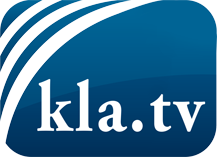 was die Medien nicht verschweigen sollten ...wenig Gehörtes vom Volk, für das Volk ...tägliche News ab 19:45 Uhr auf www.kla.tvDranbleiben lohnt sich!Kostenloses Abonnement mit wöchentlichen News per E-Mail erhalten Sie unter: www.kla.tv/aboSicherheitshinweis:Gegenstimmen werden leider immer weiter zensiert und unterdrückt. Solange wir nicht gemäß den Interessen und Ideologien der Systempresse berichten, müssen wir jederzeit damit rechnen, dass Vorwände gesucht werden, um Kla.TV zu sperren oder zu schaden.Vernetzen Sie sich darum heute noch internetunabhängig!
Klicken Sie hier: www.kla.tv/vernetzungLizenz:    Creative Commons-Lizenz mit Namensnennung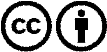 Verbreitung und Wiederaufbereitung ist mit Namensnennung erwünscht! Das Material darf jedoch nicht aus dem Kontext gerissen präsentiert werden. Mit öffentlichen Geldern (GEZ, Serafe, GIS, ...) finanzierte Institutionen ist die Verwendung ohne Rückfrage untersagt. Verstöße können strafrechtlich verfolgt werden.